ACTIVITY: DEFINE COMPONENTS OF THE SUPPLY CHAIN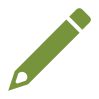 Directions:  Provide a definition and an example of each component of the supply chain. Activity isworth 35 points.